Raw Data CSV: Metadata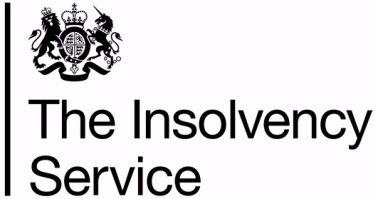 January to March (Q1) 2016 HeaderDescriptionPeriodCombined year and quarter of outcomeYearYear of outcomeQuarterQuarter of outcomeDQ_TotalTotal number of disqualifications obtainedDQ_OrderTotal number of disqualification orders obtainedDQ_UndertakingTotal number of disqualification undertakings obtainedDQ_s2Total number of disqualifications obtained under Section 2 of the CDDADQ_s6Total number of disqualifications obtained under Section 6 of the CDDADQ_s8Total number of disqualifications obtained under Section 8 of the CDDADQ_O_Av_LengthAverage length of disqualification orders in yearsDQ_O_Length_2-5Number of disqualification orders of a period of two to five years obtainedDQ_O_Length_5-10Number of disqualification orders of a period of five to ten years obtainedDQ_O_Length_10-15Number of disqualification orders of a period of ten to fifteen years obtainedDQ_U_Av_LengthAverage length of disqualification undertakings in yearsDQ_U_Length_2-5Number of disqualification undertakings of a period of two to five years obtainedDQ_U_Length_5-10Number of disqualification undertakings of a period of five to ten years obtainedDQ_U_Length_10-15Number of disqualification undertakings of a period of ten to fifteen years obtainedDQ_Allegation_TotalTotal number of allegations made in relation to disqualifications obtainedDQ_Allegation_ANumber of disqualification allegations made in the category pheonix companies or multiple failuresDQ_Allegation_BNumber of disqualification allegations made in the category misappropriation of assetsDQ_Allegation_CNumber of disqualification allegations made in the category unfair treatment of the CrownDQ_Allegation_DNumber of disqualification allegations made in the category transaction at the detriment of creditorsDQ_Allegation_ENumber of disqualification allegations made in the category trading at a time when knowingly or unknowingly insolventDQ_Allegation_FNumber of disqualification allegations made in the category technical mattersDQ_Allegation_GNumber of disqualification allegations made in the category criminal mattersDQ_Allegation_HNumber of disqualification allegations made in the category accounting mattersDQ_Allegation_INumber of disqualification allegations made in the category otherWUOPI_TotalTotal number of winding up orders in the public interest obtainedBRDRR_TotalTotal number of bankruptcy and debt relief restriction orders and undertakings obtainedBRDRR_OrderTotal number of bankruptcy and debt relief restriction orders obtainedBRDRR_UndertakingTotal number of bankruptcy and debt relief restriction undertakings obtainedBRDRR_O_Av_LengthAverage length of bankruptcy and debt relief restriction orders in yearsBRDRR_O_Length_2-5Number of bankruptcy and debt relief restriction orders of a period of two to five years obtainedBRDRR_O_Length_5-10Number of bankruptcy and debt relief restriction orders of a period of five to ten years obtainedBRDRR_O_Length_10-15Number of bankruptcy and debt relief restriction of a period of ten to fifteen years obtainedBRDRR_U_Av_LengthAverage length of bankruptcy and debt relief restriction undertakings in yearsBRDRR_U_Length_2-5Number of bankruptcy and debt relief restriction undertakings of a period of two to five years obtainedBRDRR_U_Length_5-10Number of bankruptcy and debt relief restriction undertakings of a period of five to ten years obtainedBRDRR_U_Length_10-15Number of bankruptcy and debt relief restriction undertakings of a period of ten to fifteen years obtainedBRDRR_Allegation_TotalTotal number of allegations made in relation to bankruptcy and debt relief restriction orders and undertakings obtainedBRDRR_Allegation_ANumber of bankruptcy and debt relief restriction allegations made in the category failure to keep proper accounting recordsBRDRR_Allegation_BNumber of bankruptcy and debt relief restriction allegations made in the category preference or transactions at undervalueBRDRR_Allegation_CNumber of bankruptcy and debt relief restriction allegations made in the category excessive pension contributionsBRDRR_Allegation_DNumber of bankruptcy and debt relief restriction allegations made in the category failure to supply goods or servicesBRDRR_Allegation_ENumber of bankruptcy and debt relief restriction allegations made in the category trading at a time when knowingly or unknowingly insolventBRDRR_Allegation_FNumber of bankruptcy and debt relief restriction allegations made in the category incurring debt without reasonable expectation of repaymentBRDRR_Allegation_GNumber of bankruptcy and debt relief restriction allegations made in the category failure to account for lossBRDRR_Allegation_HNumber of bankruptcy and debt relief restriction allegations made in the category gambling, rash or hazardous speculation or unreasonable extravaganceBRDRR_Allegation_INumber of bankruptcy and debt relief restriction allegations made in the category neglect of business affairs contributing to bankruptcyBRDRR_Allegation_JNumber of bankruptcy and debt relief restriction allegations made in the category fraudBRDRR_Allegation_KNumber of bankruptcy and debt relief restriction allegations made in the category non co-operationBRDRR_Allegation_LNumber of bankruptcy and debt relief restriction allegations made in the category second bankruptcyBRDRR_Allegation_MNumber of bankruptcy and debt relief restriction allegations made in the category prosecutable mattersBRDRR_Allegation_NNumber of bankruptcy and debt relief restriction allegations made in the category otherBRDRR_Allegation_ONumber of bankruptcy and debt relief restriction allegations made in the category dissipation of assetsBRDRR_Allegation_PNumber of bankruptcy and debt relief restriction allegations made in the category non-disclosure of assetsBRDRR_Allegation_QNumber of bankruptcy and debt relief restriction allegations made in the category disposal of goods subject to hire purchase agreementsSoD_TotalTotal number of suspension of discharge orders obtainedSoD_CreditorTotal number of suspension of discharge orders obtained where bankruptcy was made by creditors petitionSoD_Creditor_percentPercentage of suspension of discharge orders obtained where bankruptcy was made by creditors petitionSoD_DebtorTotal number of suspension of discharge orders obtained where bankruptcy was made by debtors petitionSoD_Debtor_PercentPercentage of suspension of discharge orders obtained where bankruptcy was made by debtors petition